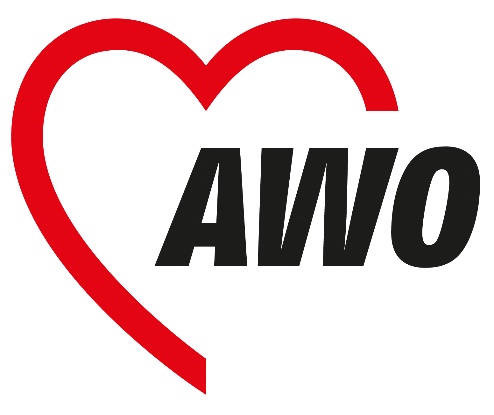 Termine Schließzeit 202330.01.2023					Fortbildungstag13.02.2023                                         Erste-Hilfe Kurs 21.02.2023                                         Faschingsdienstag                                                              12 Uhr geschlossen!02.05.2023					Teamtag05.06. – 09.06.23		                 Pfingstferien07.08. – 25.08.23                             Sommerferien28.08.2023                                        Konzepttag02.10.2023                                        Fortbildungstag27.12. – 29.12.23                             WeihnachtsferienSchließzeit 202231.10.2022                                        Brückentag23.12. – 30.12.22                             Weihnachtsferien